KONTROLNI MONITORING TAL NA OTROŠKIH IGRIŠČIH IN ZELENICI VELENJSKE PLAŽEIzvajalec: Erico, Inštitut za ekološke raziskave, d. o. o.Povzetek pripravil: Erico, Inštitut za ekološke raziskave, d. o. o.Ocena stanja tal na dveh otroških igriščih (centralno otroško igrišče, vrtec enota Najdihojca) in na velenjski plaži je bila ocenjena z vidika vsebnosti nekaterih nevarnih snovi. Rezultati so bili ovrednoteni v skladu z Uredbo o mejnih, opozorilnih in kritičnih imisijskih vrednostih nevarnih snovi v tleh (Ur. l. RS št. 68/96). Parametre, za katere zgornja uredba ne predpisuje imisijskih vrednosti, so bili ovrednotili s standardi kakovosti tal za otroška igrišča, predlaganimi v predlogu Uredbe o stanju tal z dne 18.05.2016. Rezultati so pokazali, da so vsebnosti izmerjenih snovi v odvzetih vzorcih tal pod mejnimi imisijskimi vrednostmi določenimi za tla (Ur. l. RS št. 68/96) in pod predlaganimi standardi kakovosti tal za otroška igrišča (Predlog Uredbe o stanju tal z dne 18.05.2016).Centralno otroško igriščeCentralno otroško igriščeCentralno otroško igriščeCentralno otroško igriščeCentralno otroško igriščeCentralno otroško igriščeCentralno otroško igrišče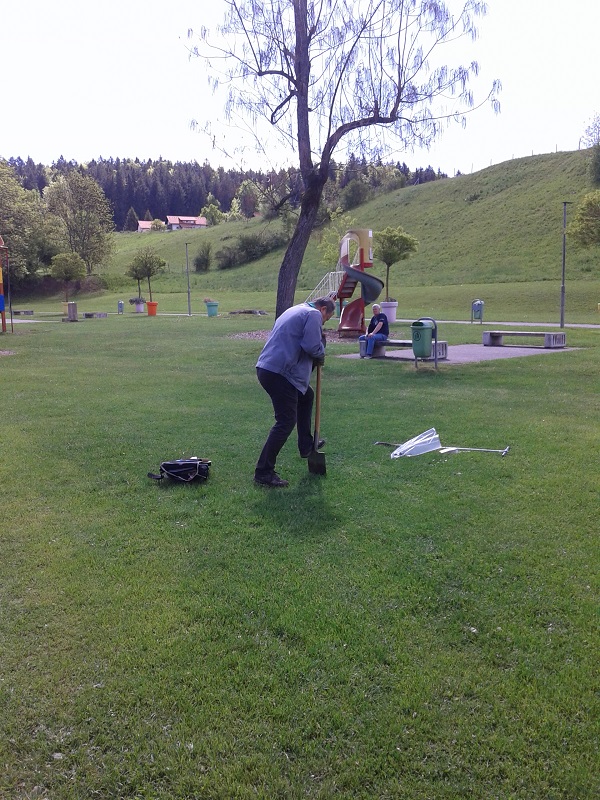 ParameterEnotaPredlog Uredbe o stanju tal – otroška igrišča*Uredba (Ur.l RS, št. 68/96)Uredba (Ur.l RS, št. 68/96)Uredba (Ur.l RS, št. 68/96)RezultatiParameterEnotaPredlog Uredbe o stanju tal – otroška igrišča*Mejna imisijska vrednostOpozorilna imisijska vrednostKritična imisijska vrednostRezultatiCdmg/kg s.s.1212<0,5Pbmg/kg s.s.8510053032,7Asmg/kg s.s2030559,4Hgmg/kg s.s0,82100,12Crmg/kg s.s.10015038031,6Nimg/kg s.s507021025,9Sbmg/kg s.s5///<1,0fluoridmg/kg s.s4508251200249PAHmg/kg s.s120400,31Benzo(a)pirenmg/kg s.s1///0,05Cianid skupnimg/kg s.s50///1,5Σ DDT/DDE/DDEmg/kg s.s0,124<0,005drinimg/kg s.s0,124<0,005Σ HCH spojinemg/kg s.s0,124<0,005Heksaklorbenzenmg/kg s.s2///<0,005Mineralnaoljamg/kg s.s5025005000<50PCBmg/kg s.s0,20,61<0,1Ugotovitev: vsebnosti izmerjenih snovi v odvzetih vzorcih tal so pod mejnimi imisijskimi vrednostmi določenimi za tla (Ur. l. RS št. 68/96) in pod predlaganimi standardi kakovosti tal za otroška igrišča (Predlog Uredbe o stanju tal z dne 18.05.2016).Ugotovitev: vsebnosti izmerjenih snovi v odvzetih vzorcih tal so pod mejnimi imisijskimi vrednostmi določenimi za tla (Ur. l. RS št. 68/96) in pod predlaganimi standardi kakovosti tal za otroška igrišča (Predlog Uredbe o stanju tal z dne 18.05.2016).Ugotovitev: vsebnosti izmerjenih snovi v odvzetih vzorcih tal so pod mejnimi imisijskimi vrednostmi določenimi za tla (Ur. l. RS št. 68/96) in pod predlaganimi standardi kakovosti tal za otroška igrišča (Predlog Uredbe o stanju tal z dne 18.05.2016).Ugotovitev: vsebnosti izmerjenih snovi v odvzetih vzorcih tal so pod mejnimi imisijskimi vrednostmi določenimi za tla (Ur. l. RS št. 68/96) in pod predlaganimi standardi kakovosti tal za otroška igrišča (Predlog Uredbe o stanju tal z dne 18.05.2016).Ugotovitev: vsebnosti izmerjenih snovi v odvzetih vzorcih tal so pod mejnimi imisijskimi vrednostmi določenimi za tla (Ur. l. RS št. 68/96) in pod predlaganimi standardi kakovosti tal za otroška igrišča (Predlog Uredbe o stanju tal z dne 18.05.2016).Ugotovitev: vsebnosti izmerjenih snovi v odvzetih vzorcih tal so pod mejnimi imisijskimi vrednostmi določenimi za tla (Ur. l. RS št. 68/96) in pod predlaganimi standardi kakovosti tal za otroška igrišča (Predlog Uredbe o stanju tal z dne 18.05.2016).Ugotovitev: vsebnosti izmerjenih snovi v odvzetih vzorcih tal so pod mejnimi imisijskimi vrednostmi določenimi za tla (Ur. l. RS št. 68/96) in pod predlaganimi standardi kakovosti tal za otroška igrišča (Predlog Uredbe o stanju tal z dne 18.05.2016).Vrtec enota NajdihojcaVrtec enota NajdihojcaVrtec enota NajdihojcaVrtec enota NajdihojcaVrtec enota NajdihojcaVrtec enota NajdihojcaVrtec enota Najdihojca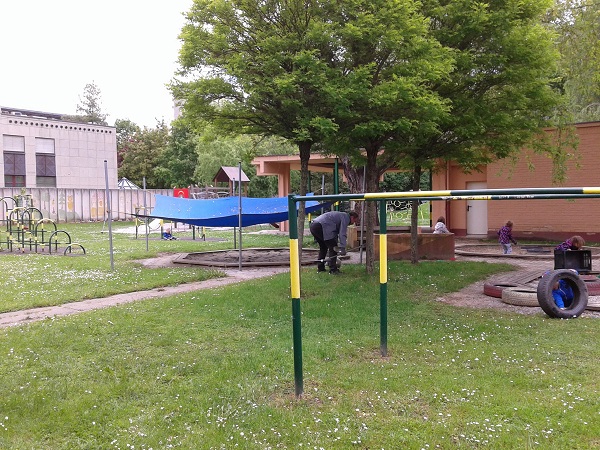 ParameterEnotaPredlog Uredbe o stanju tal – otroška igrišča*Uredba (Ur.l RS, št. 68/96)Uredba (Ur.l RS, št. 68/96)Uredba (Ur.l RS, št. 68/96)RezultatiParameterEnotaPredlog Uredbe o stanju tal – otroška igrišča*Mejna imisijska vrednostOpozorilna imisijska vrednostKritična imisijska vrednostRezultatiCdmg/kg s.s.1212<0,5Pbmg/kg s.s.8510053039,1Asmg/kg s.s20305510,4Hgmg/kg s.s0,82100,13Crmg/kg s.s.10015038032,8Nimg/kg s.s507021027,9Sbmg/kg s.s5///<1,0fluoridmg/kg s.s4508251200383PAHmg/kg s.s120400,15Benzo(a)pirenmg/kg s.s1///0,02Cianid skupnimg/kg s.s50///0,99Σ DDT/DDE/DDEmg/kg s.s0,124<0,005drinimg/kg s.s0,124<0,005Σ HCH spojinemg/kg s.s0,124<0,005Heksaklorbenzenmg/kg s.s2///<0,005Mineralnaoljamg/kg s.s5025005000<50PCBmg/kg s.s0,20,61<0,1Ugotovitev: vsebnosti izmerjenih snovi v odvzetih vzorcih tal so pod mejnimi imisijskimi vrednostmi določenimi za tla (Ur. l. RS št. 68/96) in pod predlaganimi standardi kakovosti tal za otroška igrišča (Predlog Uredbe o stanju tal z dne 18.05.2016).Ugotovitev: vsebnosti izmerjenih snovi v odvzetih vzorcih tal so pod mejnimi imisijskimi vrednostmi določenimi za tla (Ur. l. RS št. 68/96) in pod predlaganimi standardi kakovosti tal za otroška igrišča (Predlog Uredbe o stanju tal z dne 18.05.2016).Ugotovitev: vsebnosti izmerjenih snovi v odvzetih vzorcih tal so pod mejnimi imisijskimi vrednostmi določenimi za tla (Ur. l. RS št. 68/96) in pod predlaganimi standardi kakovosti tal za otroška igrišča (Predlog Uredbe o stanju tal z dne 18.05.2016).Ugotovitev: vsebnosti izmerjenih snovi v odvzetih vzorcih tal so pod mejnimi imisijskimi vrednostmi določenimi za tla (Ur. l. RS št. 68/96) in pod predlaganimi standardi kakovosti tal za otroška igrišča (Predlog Uredbe o stanju tal z dne 18.05.2016).Ugotovitev: vsebnosti izmerjenih snovi v odvzetih vzorcih tal so pod mejnimi imisijskimi vrednostmi določenimi za tla (Ur. l. RS št. 68/96) in pod predlaganimi standardi kakovosti tal za otroška igrišča (Predlog Uredbe o stanju tal z dne 18.05.2016).Ugotovitev: vsebnosti izmerjenih snovi v odvzetih vzorcih tal so pod mejnimi imisijskimi vrednostmi določenimi za tla (Ur. l. RS št. 68/96) in pod predlaganimi standardi kakovosti tal za otroška igrišča (Predlog Uredbe o stanju tal z dne 18.05.2016).Ugotovitev: vsebnosti izmerjenih snovi v odvzetih vzorcih tal so pod mejnimi imisijskimi vrednostmi določenimi za tla (Ur. l. RS št. 68/96) in pod predlaganimi standardi kakovosti tal za otroška igrišča (Predlog Uredbe o stanju tal z dne 18.05.2016).Velenjska plažaVelenjska plažaVelenjska plažaVelenjska plažaVelenjska plažaVelenjska plažaVelenjska plaža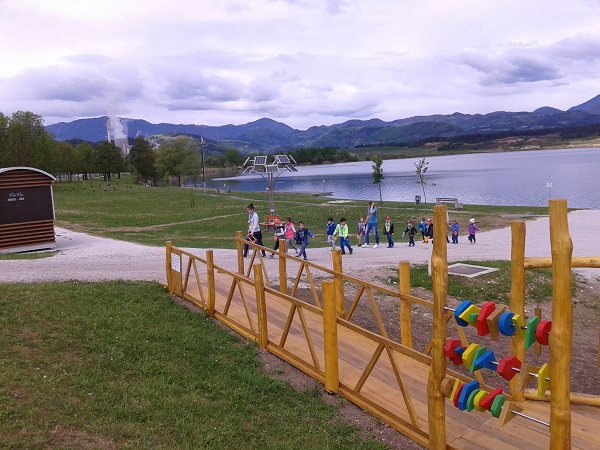 ParameterEnotaPredlog Uredbe o stanju tal – otroška igrišča*Uredba (Ur.l RS, št. 68/96)Uredba (Ur.l RS, št. 68/96)Uredba (Ur.l RS, št. 68/96)Rezultati ParameterEnotaPredlog Uredbe o stanju tal – otroška igrišča*Mejna imisijska vrednostOpozorilna imisijska vrednostKritična imisijska vrednostRezultati Cdmg/kg s.s.1212<0,5Pbmg/kg s.s.8510053025,4Asmg/kg s.s2030559,8Hgmg/kg s.s0,82100,13Crmg/kg s.s.10015038023,3Nimg/kg s.s507021022,1Sbmg/kg s.s5///<1,0fluoridmg/kg s.s4508251200301PAHmg/kg s.s12040<0,1Benzo(a)pirenmg/kg s.s1///< 0,02Cianid skupnimg/kg s.s50///1,0Σ DDT/DDE/DDEmg/kg s.s0,124<0,005drinimg/kg s.s0,124<0,005Σ HCH spojinemg/kg s.s0,124<0,005Heksaklorbenzenmg/kg s.s2///<0,005Mineralnaoljamg/kg s.s5025005000<50PCBmg/kg s.s0,20,61<0,1Ugotovitev: vsebnosti izmerjenih snovi v odvzetih vzorcih tal so pod mejnimi imisijskimi vrednostmi določenimi za tla (Ur. l. RS št. 68/96) in pod predlaganimi standardi kakovosti tal za otroška igrišča (Predlog Uredbe o stanju tal z dne 18.05.2016).Ugotovitev: vsebnosti izmerjenih snovi v odvzetih vzorcih tal so pod mejnimi imisijskimi vrednostmi določenimi za tla (Ur. l. RS št. 68/96) in pod predlaganimi standardi kakovosti tal za otroška igrišča (Predlog Uredbe o stanju tal z dne 18.05.2016).Ugotovitev: vsebnosti izmerjenih snovi v odvzetih vzorcih tal so pod mejnimi imisijskimi vrednostmi določenimi za tla (Ur. l. RS št. 68/96) in pod predlaganimi standardi kakovosti tal za otroška igrišča (Predlog Uredbe o stanju tal z dne 18.05.2016).Ugotovitev: vsebnosti izmerjenih snovi v odvzetih vzorcih tal so pod mejnimi imisijskimi vrednostmi določenimi za tla (Ur. l. RS št. 68/96) in pod predlaganimi standardi kakovosti tal za otroška igrišča (Predlog Uredbe o stanju tal z dne 18.05.2016).Ugotovitev: vsebnosti izmerjenih snovi v odvzetih vzorcih tal so pod mejnimi imisijskimi vrednostmi določenimi za tla (Ur. l. RS št. 68/96) in pod predlaganimi standardi kakovosti tal za otroška igrišča (Predlog Uredbe o stanju tal z dne 18.05.2016).Ugotovitev: vsebnosti izmerjenih snovi v odvzetih vzorcih tal so pod mejnimi imisijskimi vrednostmi določenimi za tla (Ur. l. RS št. 68/96) in pod predlaganimi standardi kakovosti tal za otroška igrišča (Predlog Uredbe o stanju tal z dne 18.05.2016).Ugotovitev: vsebnosti izmerjenih snovi v odvzetih vzorcih tal so pod mejnimi imisijskimi vrednostmi določenimi za tla (Ur. l. RS št. 68/96) in pod predlaganimi standardi kakovosti tal za otroška igrišča (Predlog Uredbe o stanju tal z dne 18.05.2016).